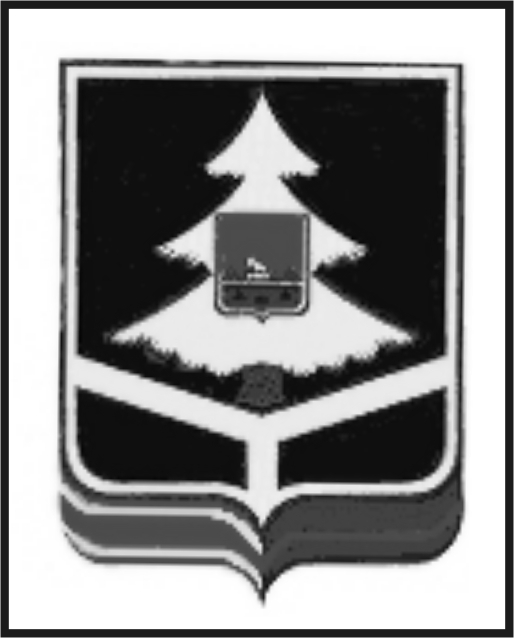 ДЕПАРТАМЕНТ ВНУТРЕННЕЙ ПОЛИТИКИ БРЯНСКОЙ ОБЛАСТИП Р И К А З__________№ ______         г. БрянскОб утверждении плана противодействиякоррупции в департаменте  внутреннейполитики  Брянской  области в новой редакцииВ соответствии с Законом Брянской области от 3 ноября 1997 года                     № 28-З «О законах и иных нормативных правовых актах Брянской области», постановлением Правительства Брянской области  от  6 августа  2018 года  № 396-п  «О внесении изменений в постановление Правительства Брянской области от 16 апреля 2018 года № 180-П и план противодействия коррупции в Брянской области  на 2018-2019 годы», в целях реализации Указа Президента Российской Федерации от 29 июня 2018 года № 378                         «О Национальном плане противодействия коррупции на 2018 – 2020 годы, ПРИКАЗЫВАЮ: 1. Утвердить прилагаемый план противодействия коррупции                    в департаменте  внутренней  политики  Брянской области на 2018-2020 годы. 2. Приказ департамента внутренней политики Брянской области                       от 27.04.2018 №139-ка считать утратившим силу.3.  Контроль за исполнением приказа оставляю за собой. Директор департамента                                      И.А. КириченкоУтвержден приказом департамента внутренней политики Брянской областиот _____________г. ____   ПЛАНпротиводействия коррупции в департаменте внутренней политики Брянской области на 2018-2020 годы№ ппНаименование мероприятияНаименование мероприятияСрок исполнения1223Нормативно-правовое и организационное обеспечение антикоррупционной деятельностиНормативно-правовое и организационное обеспечение антикоррупционной деятельностиНормативно-правовое и организационное обеспечение антикоррупционной деятельностиНормативно-правовое и организационное обеспечение антикоррупционной деятельности1.1.1.1.Разработка и принятие нормативных правовых актов Брянской области в сфере противодействия коррупции, в том числе своевременное приведение их в соответствие с федеральным законодательством2018-2020 годы1.2.1.2.Подготовка ежегодного доклада о деятельности в области противодействия коррупции в Брянской области в 2018, 2019, 2020 годахI квартал 2018 года за период 2017 года, I квартал 2019 года за период 2018 года, I квартал 2020 года за период 2019 года1.3.1.3.Разработка и утверждение планов мероприятий департамента внутренней политики Брянской области по противодействию коррупции на 2018, 2019, 2020 годы2018 – 2020 годы1.4.1.4.Обеспечение взаимодействия департамента внутренней политики Брянской области с правоохранительными органами и иными государственными органами по вопросам противодействия коррупции2018 – 2020 годы1.5.1.5.Анализ реализации мер по противодействию коррупции в департаменте внутренней политики Брянской области, подготовка и направление соответствующих сведений в аппарат полномочного представителя Президента Российской Федерации в Центральном федеральном округеежеквартально в течение 2018 – 2020 годов1.6.1.6.Обеспечение соответствия раздела «Противодействие коррупции» на официальных сайтах исполнительных органов государственной власти Брянской области требованиям антикоррупционного законодательства2018 – 2020 годы1.7.1.7.Организация повышения квалификации государственных гражданских служащих Брянской области в рамках обучения по дополнительным профессиональным образовательным программам по вопросам противодействия коррупции2018 – 2020 годы1.8.1.8.Обеспечить ежегодное повышение квалификации государственных гражданских служащих Брянской области, в должностные обязанности которых входит участие в противодействии коррупции. Информацию о результатах исполнения настоящего пункта представлять ежегодно в администрацию Губернатора Брянской области и Правительства Брянской области1 февраля 2019 года за период 2018 года, 1 февраля 2020 года за период 2019 года, итоговый доклад до 1 октября 2020 года1.9.1.9.Обеспечить обучение государственных гражданских служащих Брянской области, впервые поступивших на государственную службу Брянской области для замещения должностей, включенных в перечни должностей, установленные нормативными правовыми актами Российской Федерации, по образовательным программам в области противодействия коррупции. Информацию о результатах исполнения настоящего пункта представлять в администрацию Губернатора Брянской области и Правительства Брянской области1 февраля 2020 года за период 2018 –2019 годов, итоговый доклад до 1 октября 2020 года1.10.1.10.Осуществление разъяснительной работы по доведению до лиц, претендующих на замещение государственных должностей Брянской области и должностей государственной гражданской службы Брянской области в департаменте внутренней политики Брянской области, а также лиц, замещающих указанные должности, положений нормативных правовых актов в сфере противодействия коррупции, формированию отрицательного отношения к коррупции2018 – 2020 годы1.11.1.11.Принять дополнительные меры по повышению эффективности кадровой работы в части, касающейся ведения личных дел лиц, замещающих государственные должности Брянской области и должности государственной гражданской службы Брянской области, в том числе контроля за актуализацией сведений, содержащихся в анкетах, представляемых при назначении на указанные должности и поступлении на такую службу, об их родственниках и свойственниках в целях выявления возможного конфликта интересов. Информацию о результатах исполнения настоящего пункта ежегодно представлять в администрацию Губернатора Брянской области и Правительства Брянской области1 декабря 2018 года за период 2018 года, итоговый доклад до 1 декабря 2019 года2. Выявление коррупционных рисков и их устранение2. Выявление коррупционных рисков и их устранение2. Выявление коррупционных рисков и их устранение2. Выявление коррупционных рисков и их устранение2.1.Проведение антикоррупционной экспертизы проектов нормативных правовых актов (проектов нормативных правовых актов)Проведение антикоррупционной экспертизы проектов нормативных правовых актов (проектов нормативных правовых актов)2018 – 2020 годы2.2.Обеспечение размещения проектов нормативных правовых актов Брянской области в информационно-телекоммуникационной сети «Интернет» в целях обеспечения возможности проведения независимой антикоррупционной экспертизыОбеспечение размещения проектов нормативных правовых актов Брянской области в информационно-телекоммуникационной сети «Интернет» в целях обеспечения возможности проведения независимой антикоррупционной экспертизы2018 – 2020 годы2.3.Систематическое проведение оценки коррупционных рисков, возникающих при реализации функций исполнительных органов государственной власти Брянской области, и внесение уточнений в перечни должностей государственной гражданской службы, при назначении на которые граждане и при замещении которых государственные гражданские служащие Брянской области обязаны представлять сведения о своих доходах, расходах, об имуществе и обязательствах имущественного характера, а также сведения о доходах, расходах, об имуществе и обязательствах имущественного характера своих супруги (супруга) и несовершеннолетних детейСистематическое проведение оценки коррупционных рисков, возникающих при реализации функций исполнительных органов государственной власти Брянской области, и внесение уточнений в перечни должностей государственной гражданской службы, при назначении на которые граждане и при замещении которых государственные гражданские служащие Брянской области обязаны представлять сведения о своих доходах, расходах, об имуществе и обязательствах имущественного характера, а также сведения о доходах, расходах, об имуществе и обязательствах имущественного характера своих супруги (супруга) и несовершеннолетних детей2018 – 2020 годы2.4.Реализация предусмотренных законодательством Российской Федерации и Брянской области мер, направленных на предупреждение коррупции в организациях, созданных для выполнения задач, поставленных перед департаментом внутренней политики Брянской областиРеализация предусмотренных законодательством Российской Федерации и Брянской области мер, направленных на предупреждение коррупции в организациях, созданных для выполнения задач, поставленных перед департаментом внутренней политики Брянской области2018 – 2020 годы3. Мониторинг соблюдения ограничений и запретов, требований о предотвращении или урегулировании конфликта интересов, а также исполнения обязанностей, установленных в целях противодействия коррупции3. Мониторинг соблюдения ограничений и запретов, требований о предотвращении или урегулировании конфликта интересов, а также исполнения обязанностей, установленных в целях противодействия коррупции3. Мониторинг соблюдения ограничений и запретов, требований о предотвращении или урегулировании конфликта интересов, а также исполнения обязанностей, установленных в целях противодействия коррупции3. Мониторинг соблюдения ограничений и запретов, требований о предотвращении или урегулировании конфликта интересов, а также исполнения обязанностей, установленных в целях противодействия коррупции3.1.Обеспечение соблюдения лицами, замещающими государственные должности Брянской области и должности государственной гражданской службы Брянской области в департаменте внутренней политики Брянской области, ограничений и запретов, требований о предотвращении или урегулировании конфликта интересов, исполнения обязанностей, установленных Федеральным законом от 25 декабря 2008 года № 273-ФЗ «О противодействии коррупции», в том числе касающихся уведомлений представителя нанимателя: а) о получении подарков; б) об обращениях в целях склонения к совершению коррупционных правонарушений; в) о возникновении личной заинтересованности при исполнении должностных обязанностей, которая приводит или может привести к конфликту интересовОбеспечение соблюдения лицами, замещающими государственные должности Брянской области и должности государственной гражданской службы Брянской области в департаменте внутренней политики Брянской области, ограничений и запретов, требований о предотвращении или урегулировании конфликта интересов, исполнения обязанностей, установленных Федеральным законом от 25 декабря 2008 года № 273-ФЗ «О противодействии коррупции», в том числе касающихся уведомлений представителя нанимателя: а) о получении подарков; б) об обращениях в целях склонения к совершению коррупционных правонарушений; в) о возникновении личной заинтересованности при исполнении должностных обязанностей, которая приводит или может привести к конфликту интересов2018 – 2020 годы3.2.Принять дополнительные меры по повышению эффективности контроля за соблюдением лицами, замещающими государственные должности Брянской области, должности государственной гражданской службы Брянской области и муниципальные должности, требований законодательства Российской Федерации о противодействии коррупции, касающихся предотвращения и урегулирования конфликта интересов, в том числе за привлечением таких лиц к ответственности в случае их несоблюдения. Информацию о результатах исполнения настоящего пункта ежегодно представлять в администрацию Губернатора Брянской области и Правительства Брянской областиПринять дополнительные меры по повышению эффективности контроля за соблюдением лицами, замещающими государственные должности Брянской области, должности государственной гражданской службы Брянской области и муниципальные должности, требований законодательства Российской Федерации о противодействии коррупции, касающихся предотвращения и урегулирования конфликта интересов, в том числе за привлечением таких лиц к ответственности в случае их несоблюдения. Информацию о результатах исполнения настоящего пункта ежегодно представлять в администрацию Губернатора Брянской области и Правительства Брянской области1 декабря 2018 года за период 2018 года, итоговый доклад до 1 декабря 2019 года3.3.Анализ исполнения лицами, замещающими государственные должности Брянской области, государственными гражданскими служащими Брянской области запрета на участие в управлении некоммерческими организациямиАнализ исполнения лицами, замещающими государственные должности Брянской области, государственными гражданскими служащими Брянской области запрета на участие в управлении некоммерческими организациями2018 – 2020 годы3.4.Проведение анализа соблюдения гражданами, замещавшими должности государственной гражданской службы Брянской области, ограничений при заключении ими после увольнения с государственной гражданской службы Брянской области трудового договора и (или) гражданско-правового договора в случаях, предусмотренных федеральными законамиПроведение анализа соблюдения гражданами, замещавшими должности государственной гражданской службы Брянской области, ограничений при заключении ими после увольнения с государственной гражданской службы Брянской области трудового договора и (или) гражданско-правового договора в случаях, предусмотренных федеральными законами2018 – 2020 годы3.5.Направление в прокуратуру Брянской области списков лиц, уволенных с гражданской службы в исполнительных органах государственной власти Брянской области, в целях контроля за обеспечением исполнения требований статьи 12 Федерального закона от 25 декабря 2008 года № 273-ФЗ «О противодействии коррупции»Направление в прокуратуру Брянской области списков лиц, уволенных с гражданской службы в исполнительных органах государственной власти Брянской области, в целях контроля за обеспечением исполнения требований статьи 12 Федерального закона от 25 декабря 2008 года № 273-ФЗ «О противодействии коррупции»ежеквартально в течение 2018 –2020 годов3.6.Проведение анализа и проверок (в рамках полномочий):а) достоверности и полноты сведений о доходах, расходах, об имуществе и обязательствах имущественного характера, представленных гражданами, претендующими на замещение государственных должностей Брянской области, должностей государственной гражданской службы Брянской области;б) достоверности и полноты сведений о доходах, расходах, об имуществе и обязательствах имущественного характера, представленных лицами, замещающими государственные должности Брянской области, государственными гражданскими служащими Брянской области;в) соблюдения лицами, замещающими государственные должности Брянской области, государственными гражданскими служащими Брянской области ограничений и запретов, требований о предотвращении или урегулировании конфликта интересов, исполнения ими обязанностей, установленных Федеральным законом от 25 декабря 2008 года № 273-ФЗ «О противодействии коррупции», другими федеральными законами, нормативными правовыми актами Российской Федерации и Брянской областиПроведение анализа и проверок (в рамках полномочий):а) достоверности и полноты сведений о доходах, расходах, об имуществе и обязательствах имущественного характера, представленных гражданами, претендующими на замещение государственных должностей Брянской области, должностей государственной гражданской службы Брянской области;б) достоверности и полноты сведений о доходах, расходах, об имуществе и обязательствах имущественного характера, представленных лицами, замещающими государственные должности Брянской области, государственными гражданскими служащими Брянской области;в) соблюдения лицами, замещающими государственные должности Брянской области, государственными гражданскими служащими Брянской области ограничений и запретов, требований о предотвращении или урегулировании конфликта интересов, исполнения ими обязанностей, установленных Федеральным законом от 25 декабря 2008 года № 273-ФЗ «О противодействии коррупции», другими федеральными законами, нормативными правовыми актами Российской Федерации и Брянской области2018 – 2020 годы3.7.Осуществление контроля за расходами лиц, замещающих государственные должности, должности государственной гражданской и муниципальной службы Брянской области, а также за расходами их супруг (супругов) и несовершеннолетних детей в порядке, установленном Федеральным законом от 3 декабря 2012 года № 230-ФЗ «О контроле за соответствием расходов лиц, замещающих государственные должности, и иных лиц их доходам»Осуществление контроля за расходами лиц, замещающих государственные должности, должности государственной гражданской и муниципальной службы Брянской области, а также за расходами их супруг (супругов) и несовершеннолетних детей в порядке, установленном Федеральным законом от 3 декабря 2012 года № 230-ФЗ «О контроле за соответствием расходов лиц, замещающих государственные должности, и иных лиц их доходам»2018 – 2020 годы3.8.Обеспечение применения предусмотренных законодательством мер юридической ответственности в каждом случае несоблюдения ограничений и запретов, требований о предотвращении или урегулировании конфликта интересов, неисполнения обязанностей, установленных в целях противодействия коррупцииОбеспечение применения предусмотренных законодательством мер юридической ответственности в каждом случае несоблюдения ограничений и запретов, требований о предотвращении или урегулировании конфликта интересов, неисполнения обязанностей, установленных в целях противодействия коррупции2018 – 2020 годы3.9.Размещение сведений о доходах, расходах, об имуществе и обязательствах имущественного характера на официальных сайтах государственных органов Брянской области в информационно-телекоммуникационной сети «Интернет»Размещение сведений о доходах, расходах, об имуществе и обязательствах имущественного характера на официальных сайтах государственных органов Брянской области в информационно-телекоммуникационной сети «Интернет»2018 – 2020 годы3.10.Обеспечить с 1 января 2019 года использование специального программного обеспечения «Справки БК» всеми лицами, претендующими на замещение должностей или замещающими должности, осуществление полномочий по которым влечет за собой обязанность представлять сведения о своих доходах, расходах, об имуществе и обязательствах имущественного характера, о доходах, расходах, об имуществе и обязательствах имущественного характера своих супругов и несовершеннолетних детей, при заполнении справок о доходах, расходах, об имуществе и обязательствах имущественного характераОбеспечить с 1 января 2019 года использование специального программного обеспечения «Справки БК» всеми лицами, претендующими на замещение должностей или замещающими должности, осуществление полномочий по которым влечет за собой обязанность представлять сведения о своих доходах, расходах, об имуществе и обязательствах имущественного характера, о доходах, расходах, об имуществе и обязательствах имущественного характера своих супругов и несовершеннолетних детей, при заполнении справок о доходах, расходах, об имуществе и обязательствах имущественного характера1 января 2019 года4. Работа по противодействию коррупции в организациях, созданных для выполнения задач, поставленных перед органами государственной власти, органами местного самоуправления (далее – организации)4. Работа по противодействию коррупции в организациях, созданных для выполнения задач, поставленных перед органами государственной власти, органами местного самоуправления (далее – организации)4. Работа по противодействию коррупции в организациях, созданных для выполнения задач, поставленных перед органами государственной власти, органами местного самоуправления (далее – организации)4. Работа по противодействию коррупции в организациях, созданных для выполнения задач, поставленных перед органами государственной власти, органами местного самоуправления (далее – организации)4.1.Содействие организациям в реализации в соответствии со статьей 13.3 Федерального закона от 25 декабря 2008 года № 273-ФЗ «О противодействии коррупции» мер по предупреждению коррупции и их реализацииСодействие организациям в реализации в соответствии со статьей 13.3 Федерального закона от 25 декабря 2008 года № 273-ФЗ «О противодействии коррупции» мер по предупреждению коррупции и их реализации2018 – 2020 годы4.2.Проведение совещаний (обучающих мероприятий) с руководителями (заместителями руководителей) организаций по вопросам противодействия коррупцииПроведение совещаний (обучающих мероприятий) с руководителями (заместителями руководителей) организаций по вопросам противодействия коррупции2018 – 2020 годы4.3.Анализ соблюдения руководителями организаций обязанности представления сведений о своих доходах, об имуществе и обязательствах имущественного характера, а также о доходах, об имуществе и обязательствах имущественного характера своих супруги (супруга) и несовершеннолетних детей в соответствии с действующим законодательствомАнализ соблюдения руководителями организаций обязанности представления сведений о своих доходах, об имуществе и обязательствах имущественного характера, а также о доходах, об имуществе и обязательствах имущественного характера своих супруги (супруга) и несовершеннолетних детей в соответствии с действующим законодательством2018 – 2020 годы4.4.Организация размещения сведений о доходах, об имуществе и обязательствах имущественного характера руководителей организаций, их супруг (супругов) и несовершеннолетних детей на официальных сайтах исполнительных органов государственной власти Брянской области в сети «Интернет» в соответствии с действующим законодательствомОрганизация размещения сведений о доходах, об имуществе и обязательствах имущественного характера руководителей организаций, их супруг (супругов) и несовершеннолетних детей на официальных сайтах исполнительных органов государственной власти Брянской области в сети «Интернет» в соответствии с действующим законодательством2018 – 2020 годы4.5.Осуществление проверок достоверности и полноты сведений о доходах, об имуществе и обязательствах имущественного характера, представляемых гражданами, претендующими на замещение должностей руководителей организаций, и руководителями организаций в соответствии с законодательствомОсуществление проверок достоверности и полноты сведений о доходах, об имуществе и обязательствах имущественного характера, представляемых гражданами, претендующими на замещение должностей руководителей организаций, и руководителями организаций в соответствии с законодательством2018 – 2020 годы4.6.Осуществление контроля за соблюдением руководителями государственных унитарных предприятий ограничений, установленных пунктом 2 статьи 21 и статьей 22 Федерального закона от 14 ноября 2002 года № 161-ФЗ «О государственных и муниципальных унитарных предприятиях»Осуществление контроля за соблюдением руководителями государственных унитарных предприятий ограничений, установленных пунктом 2 статьи 21 и статьей 22 Федерального закона от 14 ноября 2002 года № 161-ФЗ «О государственных и муниципальных унитарных предприятиях»2018 – 2020 годы5. Взаимодействие с институтами гражданского общества и гражданами. Обеспечение доступности информации о противодействии коррупции 5. Взаимодействие с институтами гражданского общества и гражданами. Обеспечение доступности информации о противодействии коррупции 5. Взаимодействие с институтами гражданского общества и гражданами. Обеспечение доступности информации о противодействии коррупции 5. Взаимодействие с институтами гражданского общества и гражданами. Обеспечение доступности информации о противодействии коррупции 5.1.Обеспечение работы «горячих линий», телефонов доверия, интернет-приемных на официальном сайте департамента внутренней политики Брянской области с целью улучшения обратной связи с гражданами и организациями, а также получения информации о фактах коррупцииОбеспечение работы «горячих линий», телефонов доверия, интернет-приемных на официальном сайте департамента внутренней политики Брянской области с целью улучшения обратной связи с гражданами и организациями, а также получения информации о фактах коррупции2018 – 2020 годы5.2.Обеспечение размещения в разделе «Противодействие коррупции» на официальном сайте департамента внутренней политики Брянской области актуальной информации о принимаемых мерах антикоррупционного характера, в том числе информации о проведенных заседаниях комиссий по соблюдению требований к служебному поведению государственных гражданских (муниципальных) служащих и урегулированию конфликта интересовОбеспечение размещения в разделе «Противодействие коррупции» на официальном сайте департамента внутренней политики Брянской области актуальной информации о принимаемых мерах антикоррупционного характера, в том числе информации о проведенных заседаниях комиссий по соблюдению требований к служебному поведению государственных гражданских (муниципальных) служащих и урегулированию конфликта интересов2018 – 2020 годы5.3.Взаимодействие со средствами массовой информации в сфере противодействия коррупции, в том числе по повышению уровня правосознания граждан, популяризации антикоррупционных стандартов поведенияВзаимодействие со средствами массовой информации в сфере противодействия коррупции, в том числе по повышению уровня правосознания граждан, популяризации антикоррупционных стандартов поведения2018 – 2020 годы5.4.Организация и проведение конкурса на лучшее освещение вопросов противодействия коррупции среди журналистов средств массовой информацииОрганизация и проведение конкурса на лучшее освещение вопросов противодействия коррупции среди журналистов средств массовой информации2018 – 2020 годы5.5.Взаимодействие с общественными организациями по вопросам противодействия коррупцииВзаимодействие с общественными организациями по вопросам противодействия коррупции2018 – 2020 годы